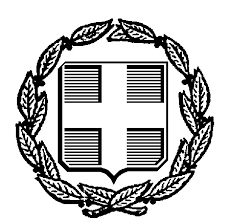 ΕΛΛΗΝΙΚΗ ΔΗΜΟΚΡΑΤΙΑΕΙΡΗΝΟΔΙΚΕΙΟ ΝΕΑΣ ΙΩΝΙΑΣ                          Αρ. Πρ: 4/10-01-2021Ταχ. Δ/νση: Λεωφ. Ηρακλείου 269 Ταχ. Κωδ.: 142 31Τηλέφωνο: 2102756280e-mail irinodikionionia @ yahoo.gr      Σύμφωνα με την Κοινή Υπουργική Απόφαση με Αριθμ. Δ1α/ΓΠ.οικ.1293/8.1.2021 ΦΕΚ τ. Β΄ 30/8.1.2021 Έκτακτα μέτρα προστασίας της δημόσιας υγείας από τον κίνδυνο περαιτέρω διασποράς του κορωνοϊού COVID-19 στο σύνολο της Επικράτειας για το διάστημα από τη Δευτέρα 11 Ιανουαρίου 2021 και ώρα 6:00 έως και τη Δευτέρα 18 Ιανουαρίου 2021 και ώρα 6:00.:      «...• 5. α) Αναστέλλονται προσωρινά:αα) οι δίκες ενώπιον των πολιτικών και ποινικών δικαστηρίων,αβ) οι νόμιμες και δικαστικές προθεσμίες για τη διενέργεια διαδικαστικών πράξεων και άλλων ενεργειών ενώπιον των υπηρεσιών των δικαστηρίων και των εισαγγελιών, καθώς και της παραγραφής των συναφών αξιώσεων,αγ) οι, κατά τις κείμενες διατάξεις, διαδικασίες αναγκαστικής εκτέλεσης και της διενέργειας πλειστηριασμών.β) Εξαιρούνται από την εφαρμογή της περ. α):βα) Οι προθεσμίες που προβλέπονται στα άρθρα 215, 237, 238 ΚΠολΔ, καθώς και οι προθεσμίες που αφορούν τις υποθέσεις αρμοδιότητας Πολυμελούς και Μονομελούς Πρωτοδικείου (τακτική διαδικασία), οι οποίες εκδικάζονται με τις διατάξεις του ν. 2915/2001 (Α' 109), όπως τροποποιήθηκε με τον ν. 4055/2012 (Α' 51) και οι προθεσμίες που προβλέπονται στα άρθρα 4Δ, 4ΣΤ, 4Η, 4Θ, 4Ι, 4ΙΑ, 4ΙΒ και 4ΙΣΤ του ν. 3869/2010 (Α' 130), όπως προστέθηκε με το άρθρο 1 του ν. 4745/2020 (Α' 214).ββ) Οι δίκες της τακτικής διαδικασίας οι οποίες εκδικάζονται σύμφωνα με τις διατάξεις του ν. 4335/2015 (Α' 87).βγ) Οι δίκες πολιτικών ενδίκων μέσων ενώπιον του Άρειου Πάγου.βδ) Οι δίκες ενδίκων μέσων ενώπιον των Εφετείων, οι οποίες έχουν εκδικασθεί στον πρώτο βαθμό κατ' αντιμωλία των διαδίκων κατά την τακτική διαδικασία ή σύμφωνα με τις διατάξεις των ειδικών διαδικασιών. Οι δίκες του προηγούμενου εδαφίου γίνονται είτε με αυτοπρόσωπη παράσταση των πληρεξουσίων δικηγόρων των διαδίκων, είτε με δήλωση των άρθρων 242 και 524 ΚΠολΔ, η οποία υποβάλλεται έστω και από έναν (1) εκ των πληρεξουσίων δικηγόρων των διαδίκων.βε) Οι δίκες τακτικής διαδικασίας που εκδικάζονται σύμφωνα με τις διατάξεις του ν. 2912/2001 (Α’ 109), όπως τροποποιήθηκε με τον ν. 4055/2012 (Α’ 51), στις οποίες δεν εξετάζονται μάρτυρες.βστ) Οι δίκες ειδικών διαδικασιών και εφέσεων κατά ερήμην αποφάσεων, εισαγόμενων κατά το άρθρο 528 ΚΠολΔ, στις οποίες δεν εξετάζονται μάρτυρες.βζ) Οι δίκες ασφαλιστικών μέτρων στις οποίες δεν εξετάζονται μάρτυρες, με τη δυνατότητα προσκόμισης ενόρκων βεβαιώσεων.βη) Οι δίκες εκούσιας δικαιοδοσίας πρώτου και δεύτερου βαθμού, καθώς επίσης υποθέσεις που αφορούν ειδικούς νόμους και εκδικάζονται με τη διαδικασία της εκούσιας δικαιοδοσίας και υποθέσεις του άρθρου 1 του ν. 4745/2020 (Α' 214), ήτοι οι υποθέσεις του ν. 4745/2020 (Α' 214), στις οποίες δεν εξετάζονται μάρτυρες, με τη δυνατότητα προσκόμισης ενόρκων βεβαιώσεων.Στις υποπερ. βε), βστ), βζ) και βη) λαμβάνει χώρα την προτεραία της δικασίμου έγγραφη δήλωση των πληρεξουσίων δικηγόρων των διαδίκων, ότι η συγκεκριμένη υπόθεση θα εξεταστεί χωρίς την εξέταση μαρτύρων, η οποία κοινοποιείται στις γραμματείες των δικαστηρίων με τη χρήση ηλεκτρονικής αλληλογραφίας. Εφόσον όλοι οι διάδικοι έχουν υποβάλει δήλωση κατά το προηγούμενο εδάφιο, η υπόθεση συζητείται παρουσία των πληρεξουσίων δικηγόρων, χωρίς την εξέταση μαρτύρων. Σε περίπτωση κατά την οποία δεν υποβληθεί η δήλωση του ανωτέρω εδαφίου από τους πληρεξούσιους δικηγόρους των διαδίκων, οι υποθέσεις αποσύρονται και δεν συζητούνται, χωρίς να απαιτείται η παρουσία των πληρεξουσίων δικηγόρων των διαδίκων. Συναινετικά αιτήματα αναβολής, υποβάλλονται σύμφωνα με την παρ. 2 του άρθρου 158 του ν. 4764/2020.βθ) Η εκδίκαση αγωγών του άρθρου 22 του ν. 1264/1982 (Α' 79).βι) Οι αιτήσεις χορήγησης και ανάκλησης προσωρινών διαταγών, οι οποίες συζητούνται δια υπομνημάτων των πληρεξουσίων δικηγόρων των διαδίκων και χωρίς την εξέταση μαρτύρων. Οι προσωρινές διαταγές που έχουν χορηγηθεί και έχουν ισχύ έως τη συζήτηση της υπόθεσης, παρατείνονται οίκοθεν με απόφαση του Προέδρου Υπηρεσίας, ο οποίος ορίζει τη διάρκεια της παράτασης των προσωρινών διαταγών.…βιθ) Η δημοσίευση αποφάσεων.»       Εν όψει των ανωτέρω αποφασίζουμε ότι για το χρονικό διάστημα από τη Δευτέρα 11 Ιανουαρίου 2021 και ώρα 6:00 έως και τη Δευτέρα 18 Ιανουαρίου 2021 και ώρα 6:00, η λειτουργία του δικαστηρίου και της γραμματείας του Ειρηνοδικείου Νέας Ιωνίας θα γίνεται όπως παρακάτω:         1) Αναστέλλονται προσωρινά α) οι δίκες ενώπιον του Ειρηνοδικείου σύμφωνα με τα οριζόμενα στο άρθρο 1παρ. 1, αριθμ. 4 περίπτ. 5α του σχετικού πίνακα της ως άνω υπ' αριθμ. Δ1α/Γ. Π.οικ.:1293/8-1-2021 ΚΥΑ,        β) οι νόμιμες και δικαστικές προθεσμίες για τη διενέργεια διαδικαστικών πράξεων και άλλων ενεργειών ενώπιον των υπηρεσιών των δικαστηρίων και των εισαγγελιών, καθώς και της παραγραφής των συναφών αξιώσεων,        γ) οι, κατά τις κείμενες διατάξεις, διαδικασίες αναγκαστικής εκτέλεσης και της διενέργειας πλειστηριασμών        2) Εξαιρούνται από την εφαρμογή της περ. α του άρθρου 5 οι προθεσμίες που προβλέπονται στα άρθρα 215, 237, 238 ΚΠολΔ, (τακτική διαδικασία), οι οποίες εκδικάζονται με τις διατάξεις του ν. 2915/2001 (Α' 109), όπως τροποποιήθηκε με τον ν. 4055/2012 (Α' 51) και οι προθεσμίες του ν. 3869/2010 (Α' 130), όπως προστέθηκε με το άρθρο 1 του ν. 4745/2020 (Α' 214) που προβλέπονται στα άρθρα 4Δ, που αφορά το χρόνο υποβολής αίτησης επαναπροσδιορισμού, όπως προβλεπόταν στις προηγούμενες κοινές Υπουργικές Αποφάσεις,  4ΣΤ που αφορά την επίδοση της αίτησης, 4Η που αφορά την κατάθεση προτάσεων, 4Θ που αφορά την κατάθεση προσθήκης, 4Ι που αφορά τον χρόνο προβολής ισχυρισμών, 4ΙΑ που αφορά την Παρέμβαση - Προσεπίκληση - Ανακοίνωση δίκης, 4ΙΒ που αφορά τη δικάσιμο και 4ΙΣΤ που αφορά την Τριτανακοπή.       3) Οι δίκες τακτικής διαδικασίας που εκδικάζονται σύμφωνα με τις διατάξεις του ν. 2912/2001 (Α’ 109), όπως τροποποιήθηκε με τον ν. 4055/2012 (Α’ 51), στις οποίες δεν εξετάζονται μάρτυρες.       4) Οι δίκες ειδικών διαδικασιών, στις οποίες δεν εξετάζονται μάρτυρες.       5) Οι δίκες ασφαλιστικών μέτρων στις οποίες δεν εξετάζονται μάρτυρες, με τη δυνατότητα προσκόμισης ενόρκων βεβαιώσεων.        6) Οι δίκες εκούσιας δικαιοδοσίας, καθώς επίσης υποθέσεις που αφορούν ειδικούς νόμους και εκδικάζονται με τη διαδικασία της εκούσιας δικαιοδοσίας και υποθέσεις του άρθρου 1 του ν. 4745/2020 (Α' 214), ήτοι οι υποθέσεις του ν. 4745/2020 (Α' 214), στις οποίες δεν εξετάζονται μάρτυρες, με τη δυνατότητα προσκόμισης ενόρκων βεβαιώσεων.        7) Στις περ. 3), 4), 5) και 6) λαμβάνει χώρα την προτεραία της δικασίμου έγγραφη δήλωση των πληρεξουσίων δικηγόρων των διαδίκων, ότι η συγκεκριμένη υπόθεση θα εξεταστεί χωρίς την εξέταση μαρτύρων, η οποία θα κοινοποιείται στη γραμματεία του Ειρηνοδικείου  μέσω μηνύματος ηλεκτρονικού ταχυδρομείου, στην ηλεκτρονική διεύθυνση irinodikionionia @ yahoo.gr. Εφόσον όλοι οι διάδικοι έχουν υποβάλει δήλωση κατά το προηγούμενο εδάφιο, η υπόθεση συζητείται παρουσία των πληρεξουσίων δικηγόρων, χωρίς την εξέταση μαρτύρων. Οι πληρεξούσιοι δικηγόροι θα πρέπει, στην περίπτωση που η υπόθεση που τους αφορά εισάγεται προς εκφώνηση κατόπιν έγκαιρης υποβολής των έγγραφων δηλώσεων για μη εξέταση μαρτύρων, να παρίστανται νόμιμα σύμφωνα με τα οριζόμενα στις διατάξεις του Κ.Πολ.Δ., προς αποφυγή ερημοδικίας. Σε περίπτωση κατά την οποία δεν υποβληθεί η δήλωση του ανωτέρω εδαφίου από τους πληρεξούσιους δικηγόρους των διαδίκων, οι υποθέσεις αποσύρονται και δεν συζητούνται, χωρίς να απαιτείται η παρουσία των πληρεξουσίων δικηγόρων των διαδίκων.  Συναινετικά αιτήματα αναβολής, υποβάλλονται σύμφωνα με την παρ. 2 του άρθρου 158 του ν. 4764/2020, δηλαδή ατελώς και χωρίς τις δεσμεύσεις του άρθρου 241 ΚΠολΔ. Η αναβολή μπορεί να δοθεί και χωρίς παράσταση των πληρεξούσιων δικηγόρων στο ακροατήριο κατά την εκφώνηση της υπόθεσης από το οικείο πινάκιο ή έκθεμα κατά την ημέρα της δικασίμου, εφόσον οι δικηγόροι αυτοί διατυπώσουν σχετικό αίτημα σε κοινή ανέκκλητη δήλωσή τους, κατά την παρ. 2 του άρθρου 242 ΚΠολΔ και κατ’ απόκλιση της παρ. 2 του άρθρου 115 ΚΠολΔ, η οποία υποβάλλεται στην οικεία γραμματεία του δικαστηρίου μέσω μηνύματος ηλεκτρονικού ταχυδρομείου το αργότερο μέχρι τη δωδεκάτη ώρα της προηγούμενης της δικασίμου εργάσιμης ημέρας.        8) Θα συζητούνται συναινετικές προσημειώσεις υποθήκης, ανάκληση,η εξάλειψη και η μεταρρύθμιση συναινετικής προσημείωσης με έγγραφη διαδικασία σύμφωνα με το άρθρο 161 παρ 1 του ν. 4764/2020 (Τεύχος A’ 256/23.12. 2020).           9) Οι κ.κ. πληρεξούσιοι δικηγόροι που επιθυμούν την κατάθεση προτάσεων, σχετικών εγγράφων και προσθήκης στην τακτική διαδικασία και στις υποθέσεις των υπερχρεωμένων φυσικών προσώπων του ν. 3869/2010 (Α' 130), όπως προστέθηκε με το άρθρο 1 του ν. 4745/2020 (Α' 214), καθώς επίσης και την κατάθεση αιτήσεων ασφαλιστικών μέτρων και αιτήσεων εκουσίας δικαιοδοσίας, θα πρέπει να επικοινωνούν με τα αρμόδια γραφεία στα τηλέφωνα 2102793289 και 2102725072 για ραντεβού.           10) Οι αιτήσεις χορήγησης και ανάκλησης προσωρινών διαταγών, μεταξύ των οποίων και οι αιτήσεις χορήγησης και ανάκλησης  προσωρινών διαταγών του ν. 3869/2020 συζητούνται δια υπομνημάτων των πληρεξουσίων δικηγόρων των διαδίκων και χωρίς την εξέταση μαρτύρων. Οι προσωρινές διαταγές που έχουν χορηγηθεί και έχουν ισχύ έως τη συζήτηση της υπόθεσης, παρατείνονται οίκοθεν με απόφαση του Ειρηνοδίκη Υπηρεσίας, ο οποίος ορίζει τη διάρκεια της παράτασης των προσωρινών διαταγών. Επίσης και οι προσωρινές διαταγές, που έχουν χορηγηθεί επί αιτήσεων των ν.3869/2010 και 4605/2019 και έχουν ισχύ έως τη συζήτηση της υποθέσεως θα παρατείνονται από τον Ειρηνοδίκη Υπηρεσίας, ο οποίος ορίζει τη διάρκεια της παράτασης των προσωρινών διαταγών.         11) Νομική βοήθεια θα χορηγείται. Η κατάθεση των σχετικών αιτήσεων θα λαμβάνει χώρα κατόπιν προηγούμενης συνεννόησης με τη γραμματεία του δικαστηρίου.         12) Στις διαδικασίες, που είναι δυνατή η ηλεκτρονική κατάθεση δικογράφου θα τηρείται ο τρόπος αυτός κατάθεσης. Στις  διαδικασίες, που δεν είναι δυνατή η ηλεκτρονική κατάθεση για το ως άνω χρονικό διάστημα η κατάθεση δικογράφων θα πραγματοποιείται από πληρεξούσιους δικηγόρους, μετά από τηλεφωνική συνεννόηση με τη γραμματεία του δικαστηρίου στα τηλέφωνα 2102793289 και 2102725072 από ώρα 09.00 έως 13.00.         13) Θα δημοσιεύονται αποφάσεις, διατάξεις αναγνώρισης ή τροποποίησης του καταστατικού σωματείων. Η δημοσίευση των δημοσίων διαθηκών, θα λάβει χώρα κανονικά. Επίσης ιδιόγραφες διαθήκες για δημοσίευση (όχι κήρυξη κυρίας εφόσον απαιτείται εξέταση μάρτυρα) μπορούν να προσάγονται στη γραμματεία του δικαστηρίου, μόνο κατόπιν ραντεβού στα πιο πάνω τηλέφωνα. Η δημοσίευση αυτών θα γίνεται από τον Ειρηνοδίκη Υπηρεσίας. Καταθέσεις αιτήσεων για έκδοση πιστοποιητικών κληρονομητηρίων δεν θα πραγματοποιούνται, δεδομένου ότι δεν είναι δυνατή η συμπλήρωση του χρόνου ανάρτησης λόγω αναστολής των προθεσμιών.        14) Όσον αφορά την έκδοση  πιστοποιητικών, θα  χορηγούνται  μόνον όσα εκδίδονται ηλεκτρονικά, δηλαδή πιστοποιητικά περί μη δημοσίευσης διαθήκης, περί μη αποποίησης κληρονομίας, περί μη άσκησης ενδίκων μέσων και ανακοπών και περί μη ανάκλησης κληρονομητηρίου. Τα πιστοποιητικά αυτά εκδίδονται μέσω του συστήματος www.solon.gov.gr.        15) Θα λαμβάνονται ένορκες βεβαιώσεις που προσάγονται προαποδεικτικώς με τις προτάσεις μόνο κατόπιν κλήσεως. Για τη λήψη τους θα προηγείται τηλεφωνική επικοινωνία με τη γραμματεία στο τηλέφωνο 2102799494, για την αποφυγή του παρατηρούμενου  στο τμήμα συνωστισμού.        16) Δεν θα κατατίθενται αιτήσεις για έκδοση διαταγών πληρωμής και διαταγών απόδοσης της χρήσης μισθίου.         17) Δεν θα πραγματοποιούνται: α) οι δηλώσεις αποποίησης κληρονομιών, β) η έκδοση απογράφων, γ) οι δηλώσεις τρίτου. Αντίγραφα αποφάσεων, διατάξεις κληρονομητηρίων και σωματείων θα χορηγούνται μόνον κατόπιν προηγούμενης συνεννόησης (τηλεφωνικά ή μέσω email) με τη Γραμματεία του παρόντος Δικαστηρίου.          18) Προανάκριση θα διενεργείται κανονικά, καθ’ όλο το διάστημα της αναστολής λειτουργίας των δικαστηρίων, για τις δικογραφίες που χαρακτηρίζονται ως κατεπείγουσες από τον Εισαγγελέα.           Οι γραμματείς του Δικαστηρίου κατά το ως άνω χρονικό διάστημα δεν θα εξυπηρετούν το κοινό και τους πληρεξουσίους δικηγόρους σε άλλα αντικείμενα, πλην των προβλεπόμενων ως άνω εξαιρέσεων λειτουργίας του δικαστηρίου, καθώς και εκείνων που, κατά περίπτωση και κατά την κρίση του Ειρηνοδίκη υπηρεσίας έχουν κατεπείγοντα χαρακτήρα και χρήζουν άμεσης αντιμετώπισης. Για περιπτώσεις που τυχόν δεν περιλαμβάνονται στην παρούσα πράξη μας  αρμόδιος είναι ο Ειρηνοδίκης υπηρεσίας.       Τέλος για το ως άνω διάστημα ορίζονται τα παρακάτω μέτρα για την ασφαλή λειτουργία του δικαστηρίου: 1) η υποχρεωτική χρήση μη ιατρικής μάσκας από τους δικαστές, γραμματείς, συνηγόρους, διαδίκους και λοιπούς παριστάμενους εντός των χώρων των δικαστηρίων, 2) διαθεσιμότητα αλκοολούχου αντισηπτικού διαλύματος σε όλους τους χώρους, 3) τήρηση ενάμισι (1,5) μέτρου απόστασης μεταξύ φυσικών προσώπων, 4) ο ανώτατος αριθμός των εισερχομένων ατόμων εντός του ακροατηρίου δεν θα υπερβαίνει τα δέκα πέντε (15) άτομα.                          Η Διευθύνουσα το Ειρηνοδικείο Νέας Ιωνίας                                                             Παρασκευή Φλούδα                       Ειρηνοδίκης Α’